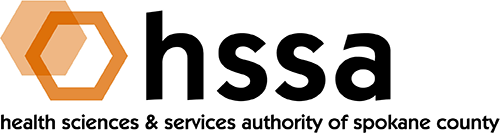 Attachment D:  Commercialization Plan OutlineMarket OpportunityMarket Need: customer needs addressed, shortcomings in how this need is currently addressedProject and Expected Outcomes: description of the projects in layman’s terms, what is innovative about the projectIndustry Overview:  description of the industry structure and where you fit within it, channels you will employ to reach targeted customers/initiate salesMarket: geographic definition of the market, size of the market, market growth needs and trends, hurdles reaching marketCommercialization Strategy: description of how you will generate revenue & bring the product or service to market- direct, license, joint venture, strategic partnership.Impact: overall significance of workCompany & TeamOrigins and Company StructureBrief Description of the Company:  mission, core competencies, revenue in recent years, financial structure of the company, company visionManagement Team and Personnel: organizational structure, number of employees, leadership credentials and history of bringing products to market, Board and other advisors, address plan to overcome what team lacksProduct/Technology and CompetitionProduct/Technology: description of how technology will address customer needs, pricing and validation, cost to produceCompetition: describe the competitive landscape and anticipated changes in the next few years, strengths and weaknesses of competitors, how your team will competeIntellectual Property Landscape:  describe the intellectual property landscape including other key patents of competitors, diligence taken to confirm the company has “freedom to operate”, legal strategy and counsel usedFinance and Revenue ModelEstimate of Funding Needed: Create and discuss a table that includes milestones (technical, marketing, manufacturing, intellectual property), timeframes, financing approaches, and the amount of funding needed.Evidence of Support:  appropriate leads, contacts, relationships and agreementsMethod of Revenue Generation: revenue streams to be implemented, dates you anticipate revenue streams, anticipated “break even” date 